Конструирование аксессуаров (украшений, сумок, ремней, платков)Предварительная работа: Чтение худ. Литературы «Песенки народов мира. Перчатки»Рассказ Н. Носова «Живая шляпа»Изобразительная деятельность:  Рисование: «Сумка для мамы»                                                               Лепка: «Украшения для куколки»                                                               Аппликация: «Украсим платок»Игровая деятельность : сюжетно-ролевая игра «Магазин галантереи»Задачи:Знакомить детей с представителями текстильной и легкой промышленности; воспитывать самостоятельность, аккуратность, инициировать самостоятельный поиск способов украшений аксессуаров, закреплять умение соблюдать технику безопасности при работе с ножницами («Социально-коммуникативное развитие).Расширять представление детей о текстильной и легкой промышленности технологии изготовления сумок, ремней, украшений; развивать умение видеть и собирать из частей целое; побуждать детей к планированию деятельности, анализу выполненной работы; совершенствовать знания детей о свойствах разных материалов (бумага, ткани, кожа)(«Познавательное развитие»)Развивать у детей речевую активность; обогащать предметный словарь названиями аксессуаров («Речевое развитие»)Формировать умение передавать особенности предметов посредством конструирования. Вызвать интерес к изготовлению и оформлению аксессуаров; формировать умение конструировать сумку и украшение из бумаги; совершенствовать трудовые операции; сгибание, резание ,склеивание; развивать творческие способности при оформлении поделки развивать чувство цвета («Художественно-эстетическое развитие»)Совершенствовать у детей мелкую моторику пальцев рук; развивать зрительно - двигательную активность («Физическое развитие»)Материалы и оборудование: картинки с изображением сумок, украшений, ремней; мультимедийная презентация «Что такое аксессуары; для чего они нужны и из чего их изготавливают»Сумка – образец: цветной картон, цветная бумага, шаблон сумочки, шаблон листочка, клей, материалы для декора (бантики, сердечки, бабочки), ножницы, карандаш, линейка.; карта- памятка «Последовательность конструирования сумки»); Инженерная книга, цветные карандаши.Загадки про аксессуарыФизкультминутка: «Дождик»Капля первая упала «кап - кап» - пальцем стучать по ладошкеИ вторая побежала «кап - кап»Мы на небо посмотрели - смотреть вверхКапельки «кап - кап» запели - постучать по головеНамочились лица, - вытирать лицоМы их вытираем.Туфли - посмотрите - посмотреть на туфлиМокрыми стали - показать рукамиПлечами дружно поведем - трясти плечамиИ все капельки стряхнемОт дождя убежим - бег на местеПод кусточком посидим – присестьКарта – памятка«Последовательность конструирования сумки»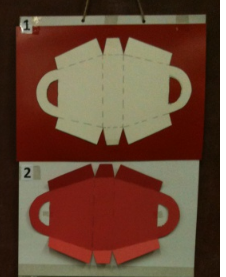 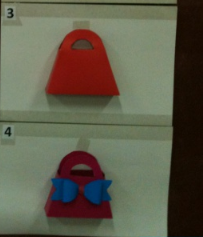 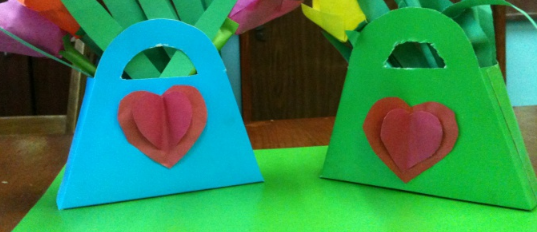 Этапы технологииДеятельность воспитателя и детейВведение нового понятия и/ или логическая взаимосвязьВоспитатель показывает сумку сделанную своими руками.- Ребята, посмотрите какую сумку я сделала. А вы хотите такие же сумки сделать? Тогда давайте отправимся на фабрику изготовления сумок.-А вы знаете кто работает на фабрике сумок? Модельер – специалист, создающий модели сумокЗакройщик – мастер, который кроит материал для шитья сумокПортной, швея – специалист, который шьёт сумки-Какие сумки можно там изготовить?Воспитатель загадывает загадки, кто правильно отвечает получает картинку с видом сумки. Когда все загадки отгаданы дети по сигналу разбегаются по группе и занимают место на котором есть условное обозначение в соответствии полученной картинке.Воспитатель предлагает посмотреть слайдовую презентацию «Что такое аксессуары; для чего они нужны и из чего их изготавливают»В ходе показа презентации вводятся новые слова (клёпка, замок, пряжка, кольцо, зажим)Стимулирование проговаривание своих мыслей вслух (объяснение детьми хода своих рассуждений)Воспитатель предлагает обсудить какие сумки хотят дети сконструировать? Уточняет у детей, что нужно сделать, чтобы сумки у всех были разные и их не перепутали (сделать разного цвета и украсить по разному)- Чем можно украсить сумку?Предлагает назвать элементы декора (цветы, банты,  ленты, бусины, пряжки)Схемы, картины, условные обозначения-Как вы думаете с чего нужно начать работу?Уточняет и напоминает способ выполнения работы.Для изготовления сумочки необходимо выполнить 4 операции.Воспитатель обращает внимание на карту- - памятку «Последовательность конструирования сумки»1. Кладем на цветной картон шаблон сумочки, обводим, делаем разметку, вырезаем.2. Проводим ножницами по разметке, для того, чтобы было легче согнуть детали.3. Складываем сумочку по разметке и склеиваем.4. Украшаем сумочку готовыми элементами для декора (бантики, сердечки, бабочки).Стимулирование инициативы детей (поддержка детских идей)Воспитатель предлагает договорится друг с другом о том, чем каждый из них будет украшать свою сумку, чтобы они были не похожи друг на друга (бантики, сердечки, бабочки) .Инженерная книгаВоспитатель предлагает зарисовать схему модели сумки и алгоритм её изготовления инженерную книгуТехника безопасностиВоспитатель предлагает вспомнить и обсудить правила безопасности при работе с ножницами и клеем (зафиксировать их в инженерной книге)1. Соблюдай порядок на своем рабочем месте.2. Перед работой проверь исправность инструментов.3. Не работай ножницами с ослабленным креплением.4. Работай только исправным инструментом: хорошо отрегулированными и заточенными ножницами.5. Работай ножницами только на своем рабочем месте.6. Следи за движением лезвий во время работы.7. Ножницы клади кольцами к себе.8. Подавай ножницы кольцами вперед.9. Не оставляй ножницы открытыми.10. Храни ножницы в чехле лезвиями вниз.11. Не играй с ножницами, не подноси ножницы к лицу.12. Используй ножницы по назначению.Правила безопасной работы с клеем1. При работе с клеем пользуйся кисточкой, если это требуется.2. Бери то количество клея, которое требуется для выполнения работы на данном этапе.3. Излишки клея убирай мягкой тряпочкой или салфеткой, осторожно прижимая ее.4. Кисточку и руки после работы хорошо вымой с мылом.Экспериментальная деятельность/ конструирование+ стимулирование общения детей между собойВоспитатель предлагает детям «открыть» мастерскую сумок и выполнять обязанности мастера - сумокДети изготавливают сумки: если во время конструирования кому-то нужна помощь, то воспитатель побуждает детей помогать друг другу.Обсуждение построек. Оценка деятельности (что хотели сделать- что получилось)Воспитатель предлагает обсудить получившиеся модели сумок- Посмотрите, все ли получилось, что вы задумывали? Расскажите о своей сумкеРазмещение моделей в предметно-пространственной среде группы.Оформление стеллажа с сумками в театральном уголке для театрализованной деятельности и сюжетно ролевых - игр.Оформление выставки « Сумки прошлого и настоящего»Фотографирование деятельности и объектовВоспитатель фотографирует сделанные детьми сумкиОбыгрывание моделей (+ стимуляция активизации словаря)Воспитатель предлагает устроить «Дефиле сумок», напоминает , что в ходе дефиле дети должны назвать свою сумку, описать её внешний вид.У маленькой КатюшкиУселся на макушке.Не мотылек, не птичка,Держит две косички.БАНТЭти шарики на нитиВы примерить не хотите ль?На любые ваши вкусыВ маминой шкатулке... БУСЫЧто за шелковая лента Под воротничком надета? Говорит всем папа «здравствуй», Чуть поправив модный... ГАЛСТУКНовый дом несу в руке. Двери дома на замке. А живут в доме том Книжка, ручка и альбом. ПОРТФЕЛЬУ него большая пряжка, Ну, а сам он худ, бедняжка. Носит папа целый день Жесткий кожаный... РЕМЕНЬОн с тобой и со мнойШел лесными стежками – Друг походный за спинойНа ремнях с застежками. РЮКЗАКБывает пляжная и полевая,Торба, планшет и авоська бывает.Сшита из ткани она или кожи,И даже из пластика может быть тоже.СУМКАСкорей, скорей бы лето!И люди будут кластьДорожные предметыВ мою большую пасть.ЧЕМОДАНВетер дует – я не дую,Дует он – не дую я.Но лишь только я задую,Ветер дует от меня. ВЕЕР